INSTRUMENTAL(TABLA)DATE: 22/02/2020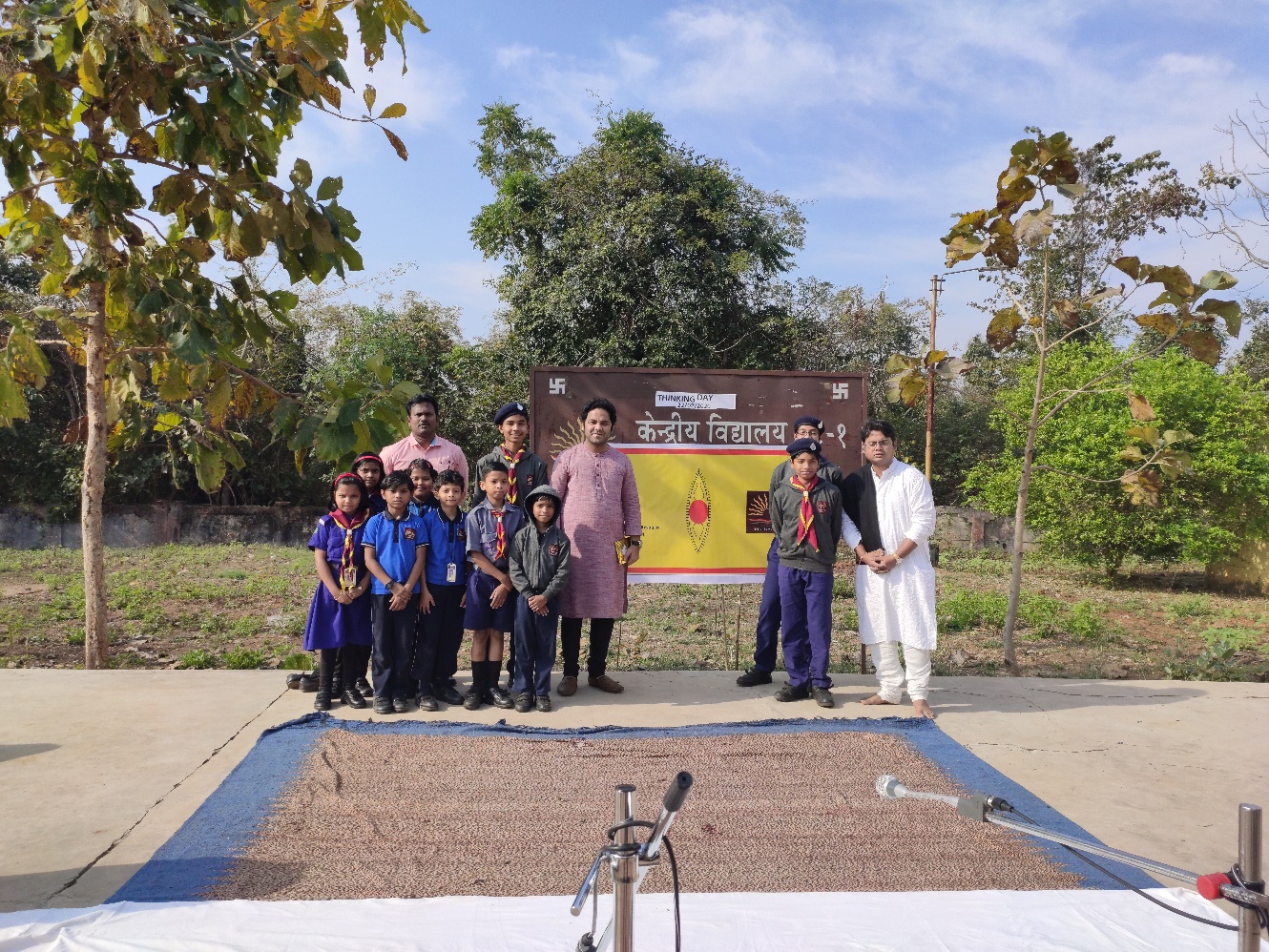 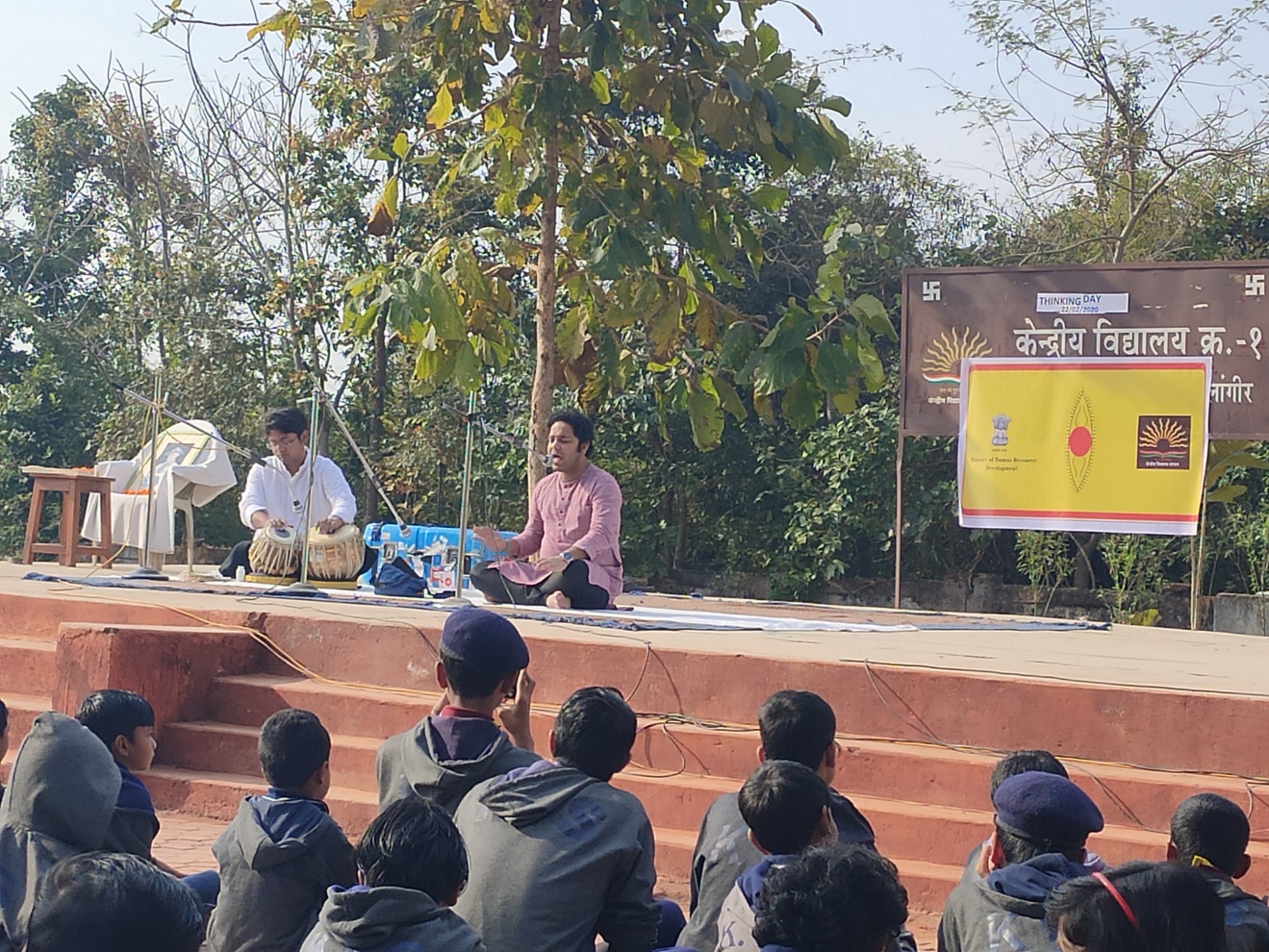 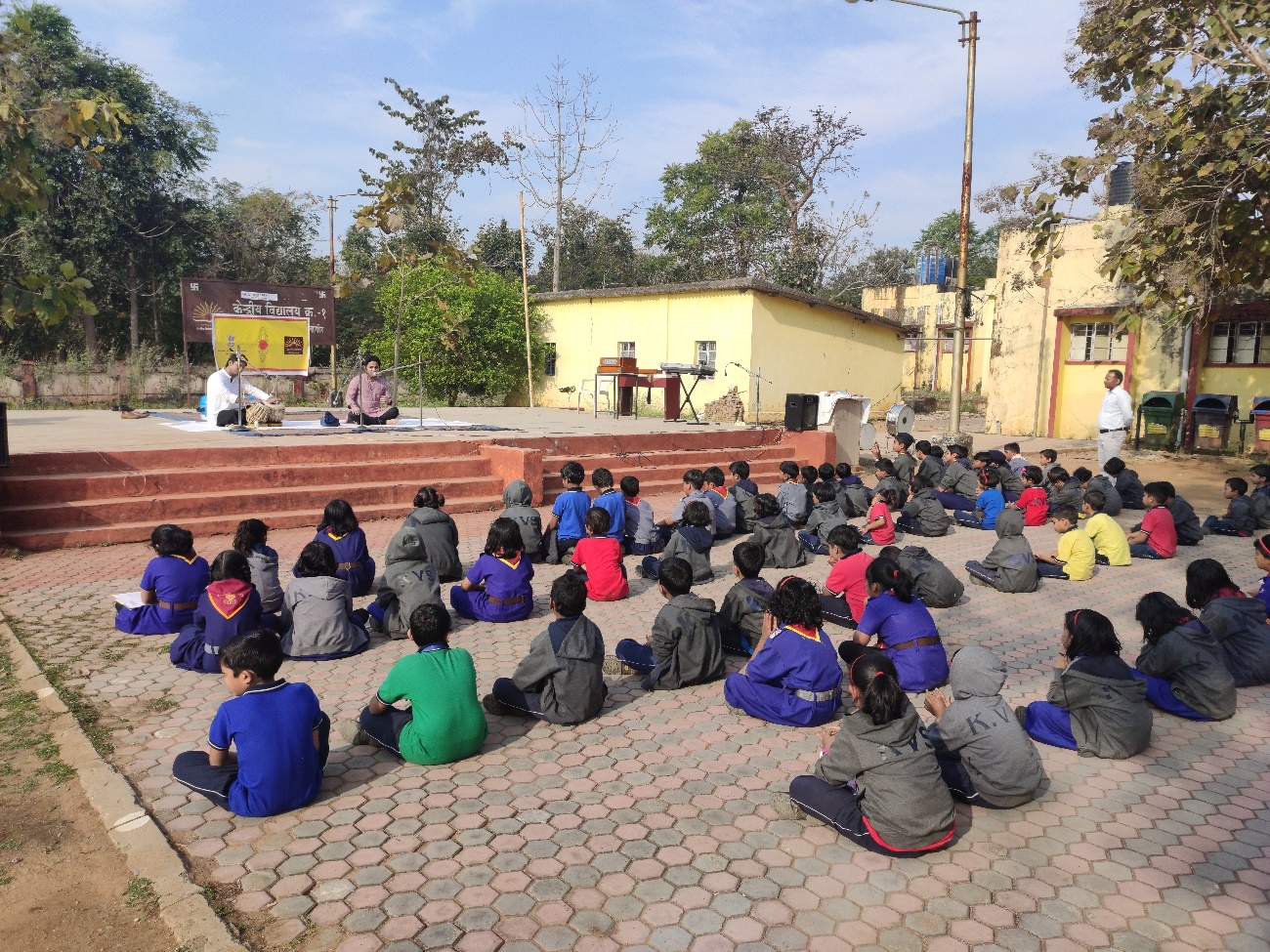 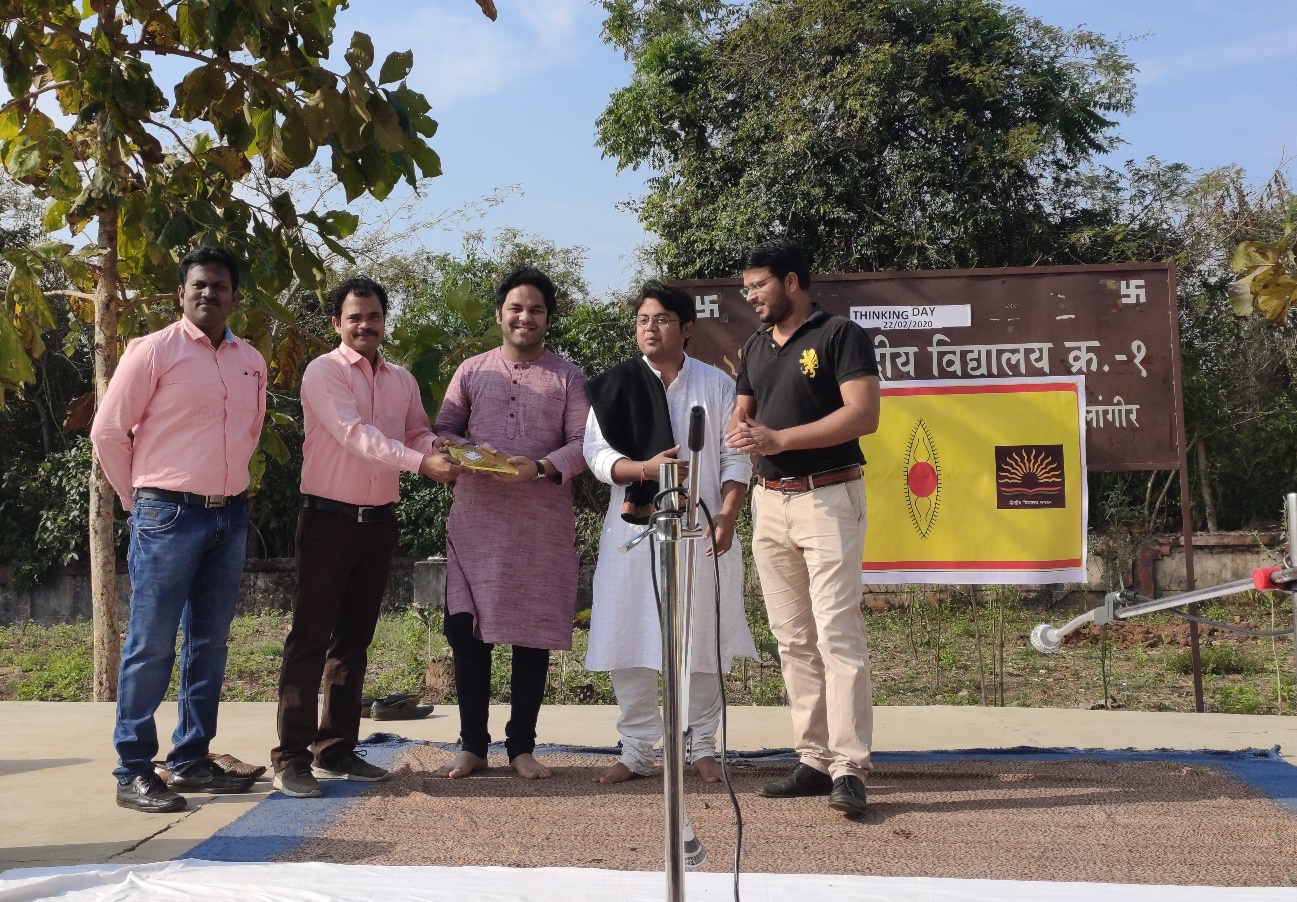 